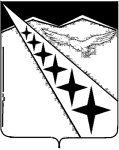 АДМИНИСТРАЦИЯ ЛУЧЕВОГО СЕЛЬСКОГО ПОСЕЛЕНИЯ ЛАБИНСКОГО РАЙОНАПОСТАНОЛЕНИЕ       от  27.11.2017   			                                                № 150 поселок ЛучОб утверждении Положения об организации похоронного делаи содержании мест погребения на территории Лучевого сельского поселения Лабинского районаВ соответствии с Федеральным законом от 06 октября 2003 года  N 131 – ФЗ "Об общих принципах организации местного самоуправления в Российской Федерации",  на основании части 4 статьи 18 Федерального закона от 12.01.1996 N 8-ФЗ "О погребении и похоронном деле", Закона Краснодарского края от 04 февраля 2004 года N 666-КЗ "О погребении и похоронном деле в Краснодарском крае",  п о с т а н о в л я ю: 1. Утвердить Положение об организации похоронного дела  и содержании мест погребения на территории Лучевого сельского поселения Лабинского района (прилагается).2. Признать утратившим силу:1)  постановление  администрации Лучевого сельского поселения Лабинского района от 14.10.2010 №77 "О порядке деятельности общественного кладбища на территории Лучевого сельского поселения Лабинского района";2) постановление  администрации Лучевого сельского поселения Лабинского района от 26.10.2017 №125 О внесении изменений в постановление администрации Лучевого сельского поселения Лабинского района от 14 октября 2011 года №77 "О порядке деятельности общественного кладбища на территории Лучевого сельского поселения Лабинского района". 3. Настоящее постановление обнародовать и разместить на официальном сайте администрации Лучевого сельского поселения Лабинского района в информационно-телекоммуникационной сети "Интернет".4. Контроль за выполнением настоящего постановления оставляю за собой. 5. Настоящее решение вступает в силу со дня его обнародования.Глава администрацииЛучевого сельского поселения Лабинского района					                 В.В. ВодянниковПРИЛОЖЕНИЕУТВЕРЖДЕНОпостановлением администрации Лучевого сельского поселенияЛабинского районаот  27.11.2017  №  150ПОЛОЖЕНИЕоб организации  похоронного дела  и содержании мест погребения на территории Лучевого сельского поселения Лабинского района1. Общие положения1.1. Настоящее положение об организации  похоронного дела  и содержании мест погребения на территории Лучевого сельского поселения Лабинского района, (далее Положение) разработано в соответствии Федеральным законом от 06 октября 2003 года  N 131 – ФЗ "Об общих принципах организации местного самоуправления в Российской Федерации",  на основании части 4 статьи 18 Федерального закона от 12.01.1996 года N 8-ФЗ "О погребении и похоронном деле", Закона Краснодарского края от 04 февраля 2004 года N 666-КЗ "О погребении и похоронном деле в Краснодарском крае", Постановлением Главного государственного санитарного врача РФ от 28.06.2011 года № 84 "Об утверждении СанПин 2.1.2882-11 "Гигиенические требования к размещению, устройству и содержанию кладбищ, зданий и сооружений похоронного назначения"  и регулирует отношения в сфере похоронного дела и содержания мест погребения на территории Лучевого сельского поселения Лабинского района. 1.2.  В настоящем Положении используются следующие понятия:а) места погребения - отведенные в соответствии с этическими, санитарными и экологическими требованиями участки земли на территории Лучевого сельского поселения Лабинского района с сооружаемыми на них кладбищами для захоронения тел (останков) умерших (погибших), а также иные здания и  сооружения, предназначенные для осуществления погребения умерших (погибших). Места погребения могут быть:по принадлежности – государственные, муниципальные;по обычаям – общественные, вероисповедальные, воинские; по историческому и культурному значению - историко – мемориальные.б) места почетных захоронений - участки земли почетных захоронений, выделенные в установленном порядке для захоронения умерших (погибших) граждан, имеющих заслуги перед Российской Федерацией, Краснодарским краем, муниципальным образованием Лабинский район, муниципальным образованием Лучевое сельское поселение Лабинского района в целях увековечения их памяти;в) надмогильные сооружения (надгробия) – памятные сооружения, а также памятники, стелы, обелиски, кресты и т.п.; г) общественное кладбище - кладбище предназначенное для погребения умерших (погибших) с учетом их волеизъявления либо по решению специализированной службы по вопросам похоронного дела и находящееся в границах Лучевого сельского поселения Лабинского района.  На общественных кладбищах погребение может осуществляться с учетом вероисповедальных, воинских и иных обычаев и традиций;д) погребение - обрядовые действия  по захоронению тела (останков) человека после его смерти в соответствии с обычаями и традициями, не противоречащими санитарным и иным требованиям. Погребение  осуществляется путем предания тела (останков) умершего (погибшего) земле (захоронение в могилу);е) повторное захоронение - захоронение тела (останков) в могилу, в которой на данный момент уже находится захоронение;ж) семейные (родовые) захоронения - места захоронения, предоставляемые на общественных кладбищах для погребения трех и более умерших родственников;з) участки - кварталы кладбища - участки, на которые разбивается дорожной сетью зона захоронения кладбища. Нумерация кварталов устанавливается согласно чертежу генерального плана кладбища;1.3 Общественное кладбище находится в собственности Лучевого сельского поселения Лабинского района: площадь 9000 кв.м, Лабинский район, хутор Соколихин;2. Порядок организации похоронного дела2.1.  Действия по достойному отношению к телу (останкам) умершего (погибшего) должны осуществляться в полном соответствии с волеизъявлением умершего (погибшего), если не возникли обстоятельства, при которых исполнение волеизъявления умершего (погибшего) невозможно, или если иное не установлено федеральным законодательством.2.1.2. В случае отсутствия волеизъявления умершего (погибшего) разрешение на осуществление действий, имеют право давать супруг, близкие родственники (дети, родители, усыновленные, усыновители, родные братья и родные сестры, внуки, дедушка, бабушка), иные родственники либо законный представитель умершего (погибшего), а при отсутствии таковых - иные лица, взявшие на себя обязанность осуществить погребение умершего (погибшего).2.2. На территории Лучевого сельского поселения Лабинского района каждому человеку после его смерти, гарантируется погребение с учетом его волеизъявления, а также бесплатное предоставление участка земли для погребения его тела (останков).Разрешение на захоронение на кладбище находящимся на территории Лучевого сельского поселения оформляются через администрацию Лучевого сельского поселения Лабинского района поселения не позднее, чем за сутки до захоронения. Для получения разрешения на захоронение умершего лицом, взявшим на себя обязанность осуществить погребение, необходимо обратиться в администрацию поселения с письменным заявлением об осуществлении захоронения и документами подтверждающими смерть установленного образца: медицинского свидетельства о смерти и паспорта умершего (погибшего), при погребении несовершеннолетних, умерших в возрасте до 14 лет, - свидетельства о рождении (кроме случаев погребения мертворожденных детей по истечении 154 дней беременности) или копии самостоятельно оформленного в органах ЗАГСа свидетельства о смерти. Время захоронения определяется при оформлении разрешения с лицом, взявшим на себя обязанности по осуществлению захоронения. 3. Порядок погребения и перезахоронения3.1. Погребение умершего должно осуществляться в соответствии с санитарными нормами и правилами в течение трех суток с момента получения разрешения на захоронение. 3.2. Погребение должно осуществляться в границах кладбища. Места погребения должны быть досягаемы для всех категорий пользователей, в том числе инвалидов и маломобильных лиц.    Самовольное погребение в не отведенных местах не допускается.3.3. При выражении волеизъявления о достойном отношении после смерти к своему телу и памяти о себе следует учитывать:реальность выполнения высказанной воли;соблюдение интересов других граждан в части выполнения их воли или воли лиц, которых они представляют;требования, предъявляемые к вопросам похоронного дела законодательными, нормативными документами и международными соглашениями.3.4. На общественном кладбище погребение может осуществляться с учетом вероисповедальных, воинских и иных обычаев и традиций. Для указанных целей администрацией  Лучевого сельского поселения Лабинского района, могут отводиться отдельные участки территории кладбища.4. Зоны захоронений и устройство могил4.1. Захоронения не кремированных останков осуществляются в землю в гробах и без гробов.4.2. В зоне захоронения общественных кладбищ могут быть предусмотрены обособленные земельные участки (зоны) одиночных, родственных, семейных (родовых), почетных, воинских захоронений.4.2.1. Одиночные захоронения - места захоронения, предоставляемые бесплатно на территории общественных кладбищ для погребения одиноких граждан и граждан, при захоронении которых лицо, указанное в абзаце первом статьи 7 Закона Краснодарского края от 4 февраля 2004 года № 666-КЗ «О погребении и похоронном деле в Краснодарском крае», не заявило о создании родственного или семейного захоронения, а также граждан, личность которых не установлена органами внутренних дел, или не имеющих супруга, близких или иных родственников либо законного представителя или при невозможности ими осуществить погребение.Размер предоставляемого участка земли на территории кладбища для захоронения умерших (погибших) устанавливается администрацией Лучевого сельского поселения Лабинского района и не может быть площадью менее 4 квадратных метров. 4.2.2. Родственные захоронения - места захоронения, предоставляемые бесплатно на территории общественных кладбищ для погребения умершего (погибшего) таким образом, чтобы гарантировать погребение на этом месте захоронение супруга или близкого родственника умершего (погибшего).Места родственных захоронений предоставляются непосредственно при погребении умершего, то есть в день обращения в администрацию поселения с заявлением о предоставлении места родственного захоронения для погребения. Под будущие захоронения места родственных захоронений не предоставляются.Размер места родственного захоронения устанавливается администрацией Лучевого сельского поселения Лабинского района. При предоставлении места родственного захоронения выдается свидетельство о регистрации родственного захоронения.Лицу, на которое зарегистрировано родственное захоронение, предоставляется право быть в дальнейшем погребенным на данном месте захоронения, а также разрешается производить погребение на месте захоронения родственников умершего.При подзахоронении на месте родственного захоронения, помимо документов, перечисленных в пункте 5 статьи 9 Закона Краснодарского края от 4 февраля 2004 года № 666-КЗ «О погребении и похоронном деле в Краснодарском крае», представляются:1) свидетельство о регистрации родственного захоронения;2) паспорт или иной документ, удостоверяющий личность лица, указанного в абзаце первом статьи 7 Закона Краснодарского края от 4 февраля 2004 года № 666-КЗ «О погребении и похоронном деле в Краснодарском крае»;3) письменное согласие лица, на которое зарегистрировано родственное захоронение (в случаях, если лицо, указанное в абзаце первом статьи 7 Закона Краснодарского края от 4 февраля 2004 года № 666-КЗ «О погребении и похоронном деле в Краснодарском крае», не является лицом, на которое зарегистрировано данное родственное захоронение).4.2.3. Семейные (родовые) захоронения - места захоронения, предоставляемые на общественных кладбищах для погребения трех и более умерших родственников.Места для создания семейных (родовых) захоронений предоставляются как непосредственно при погребении умершего, так и под будущие захоронения.Участки земли на общественных кладбищах для создания семейных (родовых) захоронений предоставляются гражданам Российской Федерации.Размер места семейного (родового) захоронения устанавливается администрацией Лучевого сельского поселения Лабинского района площадью, не превышающей 20 квадратных метров.Решение о предоставлении или об отказе в предоставлении места для создания семейного (родового) захоронения принимается администрацией Лучевого сельского поселения Лабинского района, а также ведется реестр семейных (родовых) захоронений в установленном порядке.Для решения вопроса о предоставлении места для создания семейного (родового) захоронения в администрацию поселения предоставляются следующие документы:1) заявление о предоставлении места для создания семейного (родового) захоронения с указанием круга лиц, которых предполагается похоронить (перезахоронить) на месте семейного (родового) захоронения (далее - лица, указанные в заявлении);2) копия паспорта или иного документа, удостоверяющего личность заявителя, с предъявлением подлинника для сверки.Не допускается требовать с заявителя предоставления документов, не предусмотренных настоящим Положением.Все представленные документы принимаются по описи, копия которой вручается заявителю в день получения всех необходимых документов, указанных в настоящем Положении, с отметкой о дате их приема.Администрация поселения обеспечивает учет и хранение представленных документов.Решение о предоставлении места для создания семейного (родового) захоронения или об отказе в его предоставлении принимается в срок, не превышающий 30 дней со дня получения заявления со всеми документами.При непосредственном осуществлении погребения умершего решение о предоставлении места для создания семейного (родового) захоронения или об отказе в его предоставлении принимается в день представления заявителем в администрацию поселения (не позднее одного дня до дня погребения) медицинского свидетельства о смерти или свидетельства о смерти, выдаваемого органами ЗАГС, а также вышеуказанных документов.За резервирование места семейного (родового) захоронения, превышающего размер бесплатно предоставляемого места родственного захоронения (далее - резервирование места под будущие захоронения), взимается плата, величина которой устанавливается администрацией Лучевого сельского поселения Лабинского района.Плата за резервирование места под будущие захоронения является единовременной и осуществляется в установленном порядке через кредитные организации.Средства, полученные за резервирование места под будущие захоронения, учитываются в доходной части бюджета Лучевого сельского поселения Лабинского района.Уведомление о предоставлении места для создания семейного (родового) захоронения вручается или отправляется почтовым отправлением с уведомлением о его вручении заявителю в письменной форме в срок, не превышающий 30 дней со дня получения заявления со всеми документами, с указанием реквизитов банковского счета и срока уплаты платежа за резервирование места под будущие захоронения.Уведомление об отказе в предоставлении места для создания семейного (родового) захоронения вручается или направляется с уведомлением заявителю в письменной форме в срок, не превышающий 30 дней со дня получения заявления со всеми документами, с указанием причин отказа, предусмотренных настоящим пунктом.Отказ в предоставлении места для создания семейного (родового) захоронения допускается в случаях, если:1) заявитель является недееспособным лицом;2) заявитель выразил желание получить место на кладбище, которое не входит в перечень кладбищ, на которых могут быть предоставлены места для создания семейных (родовых) захоронений;3) заявитель не предоставил все  документы, указанные в подпункта 4.2.3 пункта 4.2 раздела 4 Положения.Заявитель вправе обжаловать отказ в предоставлении места для создания семейного (родового) захоронения в судебном порядке.На основании принятого решения о предоставлении места для создания семейного (родового) захоронения и платежного документа, подтверждающего факт внесения платы за резервирование места под будущие захоронения, уполномоченный исполнительный орган в сфере погребения и похоронного дела осуществляет его предоставление в срок, не превышающий семи календарных дней, но не позднее одного дня до дня погребения.Одновременно с предоставлением места для создания семейного (родового) захоронения уполномоченным исполнительным органом в сфере погребения и похоронного дела оформляется и вручается свидетельство о регистрации семейного (родового) захоронения лицу, на которое зарегистрировано данное место захоронения.В свидетельстве о семейном (родовом) захоронении указываются наименование кладбища, на территории которого предоставлено место для создания семейного (родового) захоронения, размер семейного (родового) захоронения, место его расположения на кладбище (номера квартала, сектора, участка), фамилия, имя и отчество лица, на которое зарегистрировано семейное (родовое) захоронение, а также фамилии, имена и отчества лиц, указанных в заявлении.При отсутствии свидетельства о регистрации семейного (родового) захоронения и архивных документов на место захоронения погребение на местах семейных (родовых) захоронений производится с разрешения уполномоченного исполнительного органа в сфере погребения и похоронного дела на основании:1) письменного заявления лица, указанного в абзаце первом статьи 7 Закона Краснодарского края от 4 февраля 2004 года № 666-КЗ «О погребении и похоронном деле в Краснодарском крае» при предъявлении паспорта или иного документа, удостоверяющего его личность;2) платежного документа, подтверждающего факт уплаты платежа за резервирование места под будущие захоронения;3) документов, подтверждающих степень родства умершего с родственниками, ранее погребенными на данном месте захоронения.Подзахоронение на месте семейного (родового) захоронения осуществляется на основании платежного документа, подтверждающего факт уплаты платежа за резервирование места под будущие захоронения, а также свидетельства о регистрации семейного (родового) захоронения и паспорта или иного документа, удостоверяющего личность лица, взявшего на себя обязанность осуществить погребение умершего.По письменному ходатайству лица, на которое зарегистрировано семейное (родовое) захоронение, на месте семейного (родового) захоронения могут быть погребены родственники, не указанные в свидетельстве о регистрации семейного (родового) захоронения.Обязанность по содержанию, благоустройству семейного (родового) захоронения возлагается на лицо, на которое зарегистрировано семейное (родовое) захоронение.4.2.4. На территории общественных кладбищ в целях увековечения памяти умерших граждан, имеющих заслуги перед Российской Федерацией, Краснодарским краем, Лучевым сельским поселением Лабинского района, могут быть предусмотрены обособленные земельные участки (зоны) почетных захоронений на основании решения администрации поселения. Почетные захоронения - места захоронения, расположенные, как правило, вдоль главной аллеи кладбища, имеющие удобные подходы и хороший обзор и предоставляемые бесплатно при погребении умершего на основании решения администрации поселения по ходатайству лиц, указанных в абзаце первом статьи  7  Закона Краснодарского края от 4 февраля 2004 года № 666-КЗ «О погребении и похоронном деле в Краснодарском крае», или организаций с обоснованием и подтверждением заслуг умершего перед Российской Федерацией, Краснодарским краем, Лучевым сельским поселением  Лабинского района и при отсутствии противоречий с волеизъявлением умершего либо волеизъявлением его супруга, близких родственников, иных родственников или законного представителя умершего.Перечень лиц, погребение которых может быть осуществлено на местах почетных захоронений, определяется администрацией Лучевого сельского поселения Лабинского района.Размер места почетного захоронения устанавливается администрацией Лучевого сельского  поселения Лабинского района площадью не менее 6 квадратных метров.На местах почетных захоронений подзахоронение не допускается.При предоставлении места почетного захоронения администрацией Лучевого сельского поселения Лабинского района выдается свидетельство о регистрации почетного захоронения.4.2.5. Воинские захоронения - места захоронения, предоставляемые бесплатно на территории общественных кладбищ для погребения категорий лиц, определенных законодательством Российской Федерации в сфере погребения и похоронного дела.Размер предоставляемого участка земли на территории кладбища для воинских захоронений устанавливается администрацией Лучевого сельского  поселения Лабинского района площадью не менее 5 квадратных метров.Места воинских захоронений предоставляются непосредственно при погребении умершего.При предоставлении места воинского захоронения администрацией Лучевого сельского поселения Лабинского района выдается свидетельство о регистрации воинского захоронения. 4.2.6. Братские (общие) захоронения - места захоронения, предоставляемые бесплатно на территории общественных кладбищ для погребения жертв массовых катастроф и иных чрезвычайных ситуаций, личность каждого из которых не установлена, чьи останки сохранились не целиком или не могут быть идентифицированы.Погребение на местах братских (общих) захоронений осуществляется с соблюдением санитарных правил при наличии санитарно-эпидемиологического заключения органов, уполномоченных осуществлять государственный санитарно-эпидемиологический надзор.Размер места братского (общего) захоронения и его размещение на территории кладбища определяются в каждом конкретном случае администрацией Лучевого сельского поселения Лабинского района.4.3. На местах захоронения подзахоронение в родственную могилу разрешается после истечения полного периода минерализации,  как правило, не ранее чем через 20 лет с момента предыдущего захоронения. Захоронение урны с прахом в родственную могилу разрешается независимо от времени предыдущего захоронения.4.4. Использование территории места погребения разрешается по истечении 20 лет с момента его переноса и только под зеленые насаждения. Строительство зданий и сооружений на этой территории запрещается.4.5. На территории кладбища, расположенного в границах Лучевого сельского поселения Лабинского района, бесплатно предоставляются участки земли следующих размеров:для погребения тела (останков) умершего (погибшего) в гробу предоставляется участок земли площадью: при ручной копке и механической не менее  4 квадратных метров. Расстояние между могилами по длинной и короткой сторонам могил должно быть не менее . Длина могилы на 1 погребение должна быть не менее , ширина- .4.6. При захоронении гроба с телом или тела без гроба глубину могилы следует устанавливать в зависимости от местных условий (характера грунтов и уровня стояния грунтовых вод); при этом глубина должна составлять не менее  (от поверхности земли до крышки гроба). Во всех случаях отметка дна могилы должна быть на  выше уровня стояния грунтовых вод и глубину могил следует делать не более 2 - .Надмогильный холм устраивается высотой не менее  от поверхности земли.4.7.  Не допускается устройство захоронений в разрывах между могилами на участке, на обочинах дорог и в пределах защитных зон.4.8. Администрацией поселения каждое захоронение регистрируется в книге  установленной формы.4.9. Решение на извлечение останков из могилы и перевоз их на другое место захоронения оформляется в установленном действующим законодательством порядке.5. Памятники, памятные знаки, надмогильные и мемориальные сооружения5.1. Памятниками считаются объемные и плоские архитектурные формы, в том числе скульптура, стелы, обелиски, лежащие и стоящие плиты, содержащие информацию о лицах, в честь которых они установлены (мемориальную информацию).5.2. Памятными знаками считаются плоские или объемные малые формы, в том числе транспаранты, содержащие мемориальную информацию, для установки которых требуется участок менее 0,5 квадратных метров.5.3. К надмогильным сооружениям относятся сооружения, которые содержат мемориальную информацию, имеющие в своем составе захоронения, независимо от того  находятся ли они в надземном пространстве или под полом сооружения. Мемориальными считаются сооружения, не имеющие захоронения, но установленные в память какого-либо лица и содержащие мемориальную информацию.5.4. Устанавливаемые ограды должны быть в пределах размеров отведенного земельного участка для захоронения и высотой не более 50 сантиметров. 5.5. Установка надмогильных сооружений на кладбище допускается только в границах отведенного земельного участка и высотой не более двух метров от уровня земли. Устанавливаемые памятники и сооружения не должны иметь частей, выступающих за границы мест захоронения или нависающих над соседними. Надмогильные сооружения, установленные за пределами отведенного земельного участка и высотой более двух метров подлежат снятию в установленном законодательством порядке, с обязательным предупреждением лица, на которое зарегистрировано захоронение.5.6 Монтаж, демонтаж, ремонт, замена надмогильных сооружений (надгробий) и оград осуществляется лицом на которое зарегистрировано место захоронения (или по его письменному поручению иным лицом). Для этого необходимо обратиться с письменным заявлением в администрацию поселения и предъявить паспорт или иной документ, удостоверяющий личность, а также свидетельство о регистрации захоронения. Надмогильные сооружения регистрируются в «Книге регистрации установки надгробий».В книге регистрации указываются квартал, сектор и номер могилы; фамилия, имя и отчество захороненного, дата установки, габаритные размеры и материал памятника, адрес и фамилия лица, ответственного за могилу.5.7. Срок использования надмогильных сооружений (надгробий) и оград не ограничивается, за исключением случаев признания объекта ветхим, представляющим угрозу здоровью людей, сохранности соседних мест захоронения.5.8. При установке памятников, надмогильных и мемориальных сооружений на местах захоронений следует предусматривать возможность последующих захоронений.5.9. Не допускается посадка деревьев и высокорастущих кустарников, а также строительство навесов и иных сооружений на участках, предназначенных для захоронения.6. Оборудование и эксплуатация территории кладбища6.1. На кладбище следует предусматривать:стенд с планом кладбища - на плане указываются по возможности, основные зоны кладбища, здания и сооружения, кварталы и секторы захоронений и дана их нумерация; стенд с планом для удобства, следует устанавливать на территории кладбища у главного входа;указатели расположения зданий и сооружений, общественных туалетов;стенд для помещения объявлений и распоряжений администрации поселения, правил посещения кладбища, прав и обязанностей граждан;чаши с кранами для полива зеленых насаждений;общественные туалеты;мусоросборники и урны для мусора.7. Обязанности администрации кладбища7.1. Кладбище должно быть открыто ежедневно для посещений, захоронений, согласно режиму работы, установленному администрацией  Лучевого сельского поселения Лабинского района.7.2. Администрация поселения должна содержать кладбище в надлежащем порядке и обеспечивать:содержание в исправном состоянии зданий, инженерного оборудования территории кладбища, ее ограды, дорог, площадок и их ремонт;уход за зелеными насаждениями на всей территории кладбища, их полив и обновление;удаление с могил и вывоз с территории кладбища засохших цветов и венков;систематическую уборку всей территории кладбища и своевременный вывоз мусора;содержание в надлежащем порядке братских могил, памятников и могил, находящихся под охраной государства;высокую культуру обслуживания;соблюдение правил пожарной безопасности.8. Правила посещения кладбищ. Права и обязанности граждан         8.1. На территории кладбища посетители должны соблюдать общественный порядок и тишину.         8.2. Посетители кладбища имеют право:          устанавливать памятники, надмогильные сооружения по согласованию с администрацией поселения, в соответствии с требованиями к оформлению участка захоронения;          сажать цветы на могильном участке;         беспрепятственно проезжать на территорию кладбища в случаях установки (замены) надмогильных сооружений (памятники, стелы, ограды и т.п.);         посетители - престарелые и инвалиды - могут пользоваться легковым транспортом для проезда по территории кладбища.         8.3. На территории кладбища посетителям запрещается:- сажать деревья и высокорастущие кустарники;- портить памятники, оборудование кладбища, засорять территорию;- ломать зеленые насаждения, рвать цветы;- водить собак, пасти домашних животных, ловить птиц;- разводить костры, добывать песок и глину, резать дерн;- находиться на территории кладбища после его закрытия.9. Ответственность за нарушение правил посещения кладбищ         9.1. Виновные в хищении предметов, находящихся в могиле (гробе), и ритуальных атрибутов на могиле привлекаются к уголовной ответственности.        9.2. В случае нарушения правил пункта 8.3 настоящего Положения посетители несут ответственность в соответствии с действующим законодательством.Ведущий специалист администрации       		  		   Т.И. Алёхина